Crash Course #31- The Latin American Revolutions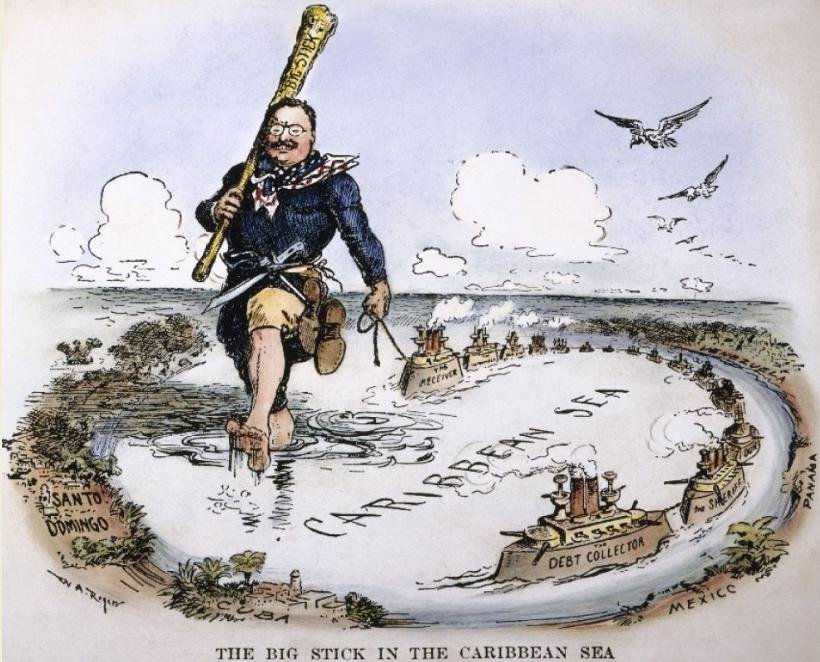 Watch this video:https://www.youtube.com/watch?v=ZBw35Ze3bg8&list=PLBDA2E52FB1EF80C9&index=31Answer these questions completely and in detail:What four things make the Latin American (L.A.) revolutions confusing?Name and describe the three institutions that controlled the L.A. population.Describe the racially based social classes of L.A. (this should be review from Unit 4).Briefly explain Brazil’s road to independence.  Be sure to include Napoleon’s role.What happened to Brazil’s social structure after independence?  Why?How did Napoleon create a division between the creoles and peninsulares?  What side did Miguel Hidalgo support?  Why was this problematic for non-white peasants?Why did the L.A. elites and the military prevent true social change in Mexico and the rest of L.A.?Who is Simon Bolivar?  What did he do?In what ways were the L.A. revolutions successful?In what ways were they unsuccessful (not very revolutionary)?